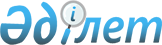 Ұйғыр аудандық мәслихатының 2021 жылғы 29 желтоқсандағы № 7-18-89 "Ұйғыр ауданының ауылдық округтерінің 2022-2024 жылдарға арналған бюджеттері туралы" шешіміне өзгерістер енгізу туралыАлматы облысы Ұйғыр аудандық мәслихатының 2022 жылғы 9 желтоқсандағы № 7-33-154 шешімі
      Ұйғыр аудандық мәслихаты ШЕШТІ:
      1. Ұйғыр аудандық мәслихатының "Ұйғыр ауданының ауылдық округтерінің 2022-2024 жылдарға арналған бюджеттері туралы" 2021 жылғы 29 желтоқсандағы № 7-18-89 шешіміне келесі өзгерістер енгізілсін:
      көрсетілген шешімнің 1, 2, 3, 4, 5, 6, 7, 8, 9, 10, 11, 12, 13, 14-тармақтары жаңа редакцияда баяндалсын:
      1. 2022-2024 жылдарға арналған Шонжы ауылдық округінің бюджеті тиісінше осы шешімнің 1, 2, 3-қосымшаларына сәйкес, оның ішінде 2022 жылға келесі көлемдерде бекітілсін:
      1) кірістер 251 964 мың теңге, оның ішінде:
      салықтық түсімдер 119 028 мың теңге;
      салықтық емес түсімдер 0 теңге;
      негізгі капиталды сатудан түсетін түсімдер 0 теңге;
      трансферттер түсімдері 132 936 мың теңге;
      2) шығындар 252 189 мың теңге;
      3) таза бюджеттік кредиттеу 0 теңге, оның ішінде:
      бюджеттік кредиттер 0 теңге;
      бюджеттік кредиттерді өтеу 0 теңге;
      4) қаржы активтерімен операциялар бойынша сальдо 0 теңге, оның ішінде:
      қаржылық активтерді сатып алу 0 теңге;
      мемлекеттік қаржы активтерін сатудан түсетін түсімдер 0 теңге;
      5) бюджет тапшылығы (профициті) (-) 225 мың теңге;
      6) бюджет тапшылығын қаржыландыру (профицитін пайдалану) 225 мың теңге, оның ішінде:
      қарыздар түсімі 0 теңге;
      қарыздарды өтеу 0 теңге
      бюджет қаражатының пайдаланатын қалдықтары 225 мың теңге.
      2. 2022-2024 жылдарға арналған Сүмбе ауылдық округінің бюджеті тиісінше осы шешімнің 4, 5, 6-қосымшаларына сәйкес, оның ішінде 2022 жылға келесі көлемдерде бекітілсін:
      1) кірістер 62 239 мың теңге, оның ішінде:
      салықтық түсімдер 9 262 мың теңге;
      салықтық емес түсімдер 0 теңге;
      негізгі капиталды сатудан түсетін түсімдер 0 теңге;
      трансферттер түсімдері 52 977 мың теңге;
      2) шығындар 62 240 мың теңге;
      3) таза бюджеттік кредиттеу 0 теңге, оның ішінде:
      бюджеттік кредиттер 0 теңге;
      бюджеттік кредиттерді өтеу 0 теңге;
      4) қаржы активтерімен операциялар бойынша сальдо 0 теңге, оның ішінде:
      қаржылық активтерді сатып алу 0 теңге;
      мемлекеттік қаржы активтерін сатудан түсетін түсімдер 0 теңге;
      5) бюджет тапшылығы (профициті) (-) 1 мың теңге;
      6) бюджет тапшылығын қаржыландыру (профицитін пайдалану) 1 мың теңге, оның ішінде:
      қарыздар түсімі 0 теңге;
      қарыздарды өтеу 0 теңге;
      бюджет қаражатының пайдаланатын қалдықтары 1 мың теңге.
      3. 2022-2024 жылдарға арналған Қырғызсай ауылдық округінің бюджеті тиісінше осы шешімнің 7, 8, 9-қосымшаларына сәйкес, оның ішінде 2022 жылға келесі көлемдерде бекітілсін:
      1) кірістер 45 582 мың теңге, оның ішінде:
      салықтық түсімдер 6 621 мың теңге;
      салықтық емес түсімдер 0 теңге;
      негізгі капиталды сатудан түсетін түсімдер 0 теңге;
      трансферттер түсімдері 38 961 мың теңге;
      2) шығындар 45 597 мың теңге;
      3) таза бюджеттік кредиттеу 0 теңге, оның ішінде:
      бюджеттік кредиттер 0 теңге;
      бюджеттік кредиттерді өтеу 0 теңге;
      4) қаржы активтерімен операциялар бойынша сальдо 0 теңге, оның ішінде:
      қаржылық активтерді сатып алу 0 теңге;
      мемлекеттік қаржы активтерін сатудан түсетін түсімдер 0 теңге;
      5) бюджет тапшылығы (профициті) (-) 15 мың теңге;
      6) бюджет тапшылығын қаржыландыру (профицитін пайдалану) 15 мың теңге, оның ішінде:
      қарыздар түсімі 0 теңге;
      қарыздарды өтеу 0 теңге;
      бюджет қаражатының пайдаланатын қалдықтары 15 мың теңге.
      4. 2022-2024 жылдарға арналған Үлкен Ақсу ауылдық округінің бюджеті тиісінше осы шешімнің 10, 11, 12-қосымшаларына сәйкес, оның ішінде 2022 жылға келесі көлемдерде бекітілсін:
      1) кірістер 55 158 мың теңге, оның ішінде:
      салықтық түсімдер 22 646 мың теңге;
      салықтық емес түсімдер 0 теңге;
      негізгі капиталды сатудан түсетін түсімдер 0 теңге;
      трансферттер түсімдері 32 512 мың теңге;
      2) шығындар 69 158 мың теңге;
      3) таза бюджеттік кредиттеу 0 теңге, оның ішінде:
      бюджеттік кредиттер 0 теңге;
      бюджеттік кредиттерді өтеу 0 теңге;
      4) қаржы активтерімен операциялар бойынша сальдо 0 теңге, оның ішінде:
      қаржылық активтерді сатып алу 0 теңге;
      мемлекеттік қаржы активтерін сатудан түсетін түсімдер 0 теңге;
      5) бюджет тапшылығы (профициті) (-) 14 000 мың теңге;
      6) бюджет тапшылығын қаржыландыру (профицитін пайдалану) 14 000 мың теңге, оның ішінде:
      қарыздар түсімі 0 теңге;
      қарыздарды өтеу 0 теңге;
      бюджет қаражатының пайдаланатын қалдықтары 14 000 мың теңге.
      5. 2022-2024 жылдарға арналған Ават ауылдық округінің бюджеті тиісінше осы шешімнің 13, 14, 15-қосымшаларына сәйкес, оның ішінде 2022 жылға келесі көлемдерде бекітілсін:
      1) кірістер 42 032 мың теңге, оның ішінде:
      салықтық түсімдер 7 148 мың теңге;
      салықтық емес түсімдер 0 теңге;
      негізгі капиталды сатудан түсетін түсімдер 0 теңге;
      трансферттер түсімдері 34 884 мың теңге;
      2) шығындар 42 032 мың теңге;
      3) таза бюджеттік кредиттеу 0 теңге, оның ішінде:
      бюджеттік кредиттер 0 теңге;
      бюджеттік кредиттерді өтеу 0 теңге;
      4) қаржы активтерімен операциялар бойынша сальдо 0 теңге, оның ішінде:
      қаржылық активтерді сатып алу 0 теңге;
      мемлекеттік қаржы активтерін сатудан түсетін түсімдер 0 теңге;
      5) бюджет тапшылығы (профициті) (-) 0 теңге;
      6) бюджет тапшылығын қаржыландыру (профицитін пайдалану) 0 теңге, оның ішінде:
      қарыздар түсімі 0 теңге;
      қарыздарды өтеу 0 теңге;
      бюджет қаражатының пайдаланатын қалдықтары 0 теңге.
      6. 2022-2024 жылдарға арналған Тиірмен ауылдық округінің бюджеті тиісінше осы шешімнің 16, 17, 18-қосымшаларына сәйкес, оның ішінде 2022 жылға келесі көлемдерде бекітілсін:
      1) кірістер 54 382 мың теңге, оның ішінде:
      салықтық түсімдер 9 510 мың теңге;
      салықтық емес түсімдер 0 теңге;
      негізгі капиталды сатудан түсетін түсімдер 0 теңге;
      трансферттер түсімдері 44 872 мың теңге;
      2) шығындар 54 383 мың теңге;
      3) таза бюджеттік кредиттеу 0 теңге, оның ішінде:
      бюджеттік кредиттер 0 теңге;
      бюджеттік кредиттерді өтеу 0 теңге;
      4) қаржы активтерімен операциялар бойынша сальдо 0 теңге, оның ішінде:
      қаржылық активтерді сатып алу 0 теңге;
      мемлекеттік қаржы активтерін сатудан түсетін түсімдер 0 теңге;
      5) бюджет тапшылығы (профициті) (-) 1 мың теңге;
      6) бюджет тапшылығын қаржыландыру (профицитін пайдалану) 1 мың теңге, оның ішінде:
      қарыздар түсімі 0 теңге;
      қарыздарды өтеу 0 теңге;
      бюджет қаражатының пайдаланатын қалдықтары 1 мың теңге.
      7. 2022-2024 жылдарға арналған Ақтам ауылдық округінің бюджеті тиісінше осы шешімнің 19, 20, 21-қосымшаларына сәйкес, оның ішінде 2022 жылға келесі көлемдерде бекітілсін:
      1) кірістер 49 992 мың теңге, оның ішінде:
      салықтық түсімдер 5 440 мың теңге;
      салықтық емес түсімдер 0 теңге;
      негізгі капиталды сатудан түсетін түсімдер 0 теңге;
      трансферттер түсімдері 44 552 мың теңге;
      2) шығындар 49 992 мың теңге;
      3) таза бюджеттік кредиттеу 0 теңге, оның ішінде:
      бюджеттік кредиттер 0 теңге;
      бюджеттік кредиттерді өтеу 0 теңге;
      4) қаржы активтерімен операциялар бойынша сальдо 0 теңге, оның ішінде:
      қаржылық активтерді сатып алу 0 теңге;
      мемлекеттік қаржы активтерін сатудан түсетін түсімдер 0 теңге;
      5) бюджет тапшылығы (профициті) (-) 0 теңге;
      6) бюджет тапшылығын қаржыландыру (профицитін пайдалану) 0 теңге, оның ішінде:
      қарыздар түсімі 0 теңге;
      қарыздарды өтеу 0 теңге;
      бюджет қаражатының пайдаланатын қалдықтары 0 теңге.
      8. 2022-2024 жылдарға арналған Дардамты ауылдық округінің бюджеті тиісінше осы шешімнің 22, 23, 24-қосымшаларына сәйкес, оның ішінде 2021 жылға келесі көлемдерде бекітілсін:
      1) кірістер 81 752 мың теңге, оның ішінде:
      салықтық түсімдер 15 792 мың теңге;
      салықтық емес түсімдер 0 теңге;
      негізгі капиталды сатудан түсетін түсімдер 0 теңге;
      трансферттер түсімдері 65 960 мың теңге;
      2) шығындар 81 754 мың теңге;
      3) таза бюджеттік кредиттеу 0 теңге, оның ішінде:
      бюджеттік кредиттер 0 теңге;
      бюджеттік кредиттерді өтеу 0 теңге;
      4) қаржы активтерімен операциялар бойынша сальдо 0 теңге, оның ішінде:
      қаржылық активтерді сатып алу 0 теңге;
      мемлекеттік қаржы активтерін сатудан түсетін түсімдер 0 теңге;
      5) бюджет тапшылығы (профициті) (-) 2 мың теңге;
      6) бюджет тапшылығын қаржыландыру (профицитін пайдалану) 2 мың теңге, оның ішінде:
      қарыздар түсімі 0 теңге;
      қарыздарды өтеу 0 теңге;
      бюджет қаражатының пайдаланатын қалдықтары 2 мың теңге.
      9. 2022-2024 жылдарға арналған Кетпен ауылдық округінің бюджеті тиісінше осы шешімнің 25, 26, 27-қосымшаларына сәйкес, оның ішінде 2022 жылға келесі көлемдерде бекітілсін:
      1) кірістер 45 120 мың теңге, оның ішінде:
      салықтық түсімдер 7 944 мың теңге;
      салықтық емес түсімдер 0 теңге;
      негізгі капиталды сатудан түсетін түсімдер 0 теңге;
      трансферттер түсімдері 37 176 мың теңге;
      2) шығындар 45 120 мың теңге;
      3) таза бюджеттік кредиттеу 0 теңге, оның ішінде:
      бюджеттік кредиттер 0 теңге;
      бюджеттік кредиттерді өтеу 0 теңге;
      4) қаржы активтерімен операциялар бойынша сальдо 0 теңге, оның ішінде:
      қаржылық активтерді сатып алу 0 теңге;
      мемлекеттік қаржы активтерін сатудан түсетін түсімдер 0 теңге;
      5) бюджет тапшылығы (профициті) (-) 0 теңге;
      6) бюджет тапшылығын қаржыландыру (профицитін пайдалану) 0 теңге, оның ішінде:
      қарыздар түсімі 0 теңге;
      қарыздарды өтеу 0 теңге;
      бюджет қаражатының пайдаланатын қалдықтары 0 теңге.
      10. 2022-2024 жылдарға арналған Кіші Дихан ауылдық округінің бюджеті тиісінше осы шешімнің 28, 29, 30-қосымшаларына сәйкес, оның ішінде 2022 жылға келесі көлемдерде бекітілсін:
      1) кірістер 48 210 мың теңге, оның ішінде:
      салықтық түсімдер 8 237 мың теңге;
      салықтық емес түсімдер 0 теңге;
      негізгі капиталды сатудан түсетін түсімдер 0 теңге;
      трансферттер түсімдері 39 973 мың теңге;
      2) шығындар 48 211 мың теңге;
      3) таза бюджеттік кредиттеу 0 теңге, оның ішінде:
      бюджеттік кредиттер 0 теңге;
      бюджеттік кредиттерді өтеу 0 теңге;
      4) қаржы активтерімен операциялар бойынша сальдо 0 теңге, оның ішінде:
      қаржылық активтерді сатып алу 0 теңге;
      мемлекеттік қаржы активтерін сатудан түсетін түсімдер 0 теңге;
      5) бюджет тапшылығы (профициті) (-) 1 мың теңге;
      6) бюджет тапшылығын қаржыландыру (профицитін пайдалану) 1 мың теңге, оның ішінде:
      қарыздар түсімі 0 теңге;
      қарыздарды өтеу 0 теңге;
      бюджет қаражатының пайдаланатын қалдықтары 1 мың теңге.
      11. 2022-2024 жылдарға арналған Калжат ауылдық округінің бюджеті тиісінше осы шешімнің 31, 32, 33-қосымшаларына сәйкес, оның ішінде 2022 жылға келесі көлемдерде бекітілсін:
      1) кірістер 48 867 мың теңге, оның ішінде:
      салықтық түсімдер 8 988 мың теңге;
      салықтық емес түсімдер 0 теңге;
      негізгі капиталды сатудан түсетін түсімдер 0 теңге;
      трансферттер түсімдері 39 879 мың теңге;
      2) шығындар 48 867 мың теңге;
      3) таза бюджеттік кредиттеу 0 теңге, оның ішінде:
      бюджеттік кредиттер 0 теңге;
      бюджеттік кредиттерді өтеу 0 теңге;
      4) қаржы активтерімен операциялар бойынша сальдо 0 теңге, оның ішінде:
      қаржылық активтерді сатып алу 0 теңге;
      мемлекеттік қаржы активтерін сатудан түсетін түсімдер 0 теңге;
      5) бюджет тапшылығы (профициті) (-) 0 теңге;
      6) бюджет тапшылығын қаржыландыру (профицитін пайдалану) 0 теңге, оның ішінде:
      қарыздар түсімі 0 теңге;
      қарыздарды өтеу 0 теңге;
      бюджет қаражатының пайдаланатын қалдықтары 0 теңге.
      12. 2022-2024 жылдарға арналған Бахар ауылдық округінің бюджеті тиісінше осы шешімнің 34, 35, 36-қосымшаларына сәйкес, оның ішінде 2022 жылға келесі көлемдерде бекітілсін:
      1) кірістер 54 105 мың теңге, оның ішінде:
      салықтық түсімдер 12 616 мың теңге;
      салықтық емес түсімдер 0 теңге;
      негізгі капиталды сатудан түсетін түсімдер 0 теңге;
      трансферттер түсімдері 41 489 мың теңге;
      2) шығындар 56 606 мың теңге;
      3) таза бюджеттік кредиттеу 0 теңге, оның ішінде:
      бюджеттік кредиттер 0 теңге;
      бюджеттік кредиттерді өтеу 0 теңге;
      4) қаржы активтерімен операциялар бойынша сальдо 0 теңге, оның ішінде:
      қаржылық активтерді сатып алу 0 теңге;
      мемлекеттік қаржы активтерін сатудан түсетін түсімдер 0 теңге;
      5) бюджет тапшылығы (профициті) (-) 2 501 мың теңге;
      6) бюджет тапшылығын қаржыландыру (профицитін пайдалану) 2 501 мың теңге, оның ішінде:
      қарыздар түсімі 0 теңге;
      қарыздарды өтеу 0 теңге;
      бюджет қаражатының пайдаланатын қалдықтары 2 501 мың теңге.
      13. 2022-2024 жылдарға арналған Тасқарасу ауылдық округінің бюджеті тиісінше осы шешімнің 37, 38, 39-қосымшаларына сәйкес, оның ішінде 2022 жылға келесі көлемдерде бекітілсін:
      1) кірістер 56 513 мың теңге, оның ішінде:
      салықтық түсімдер 7 164 мың теңге;
      салықтық емес түсімдер 0 теңге;
      негізгі капиталды сатудан түсетін түсімдер 0 теңге;
      трансферттер түсімдері 49 349 мың теңге;
      2) шығындар 56 514 мың теңге;
      3) таза бюджеттік кредиттеу 0 теңге, оның ішінде:
      бюджеттік кредиттер 0 теңге;
      бюджеттік кредиттерді өтеу 0 теңге;
      4) қаржы активтерімен операциялар бойынша сальдо 0 теңге, оның ішінде:
      қаржылық активтерді сатып алу 0 теңге;
      мемлекеттік қаржы активтерін сатудан түсетін түсімдер 0 теңге;
      5) бюджет тапшылығы (профициті) (-) 1 мың теңге;
      6) бюджет тапшылығын қаржыландыру (профицитін пайдалану) 1 мың теңге, оның ішінде:
      қарыздар түсімі 0 теңге;
      қарыздарды өтеу 0 теңге;
      бюджет қаражатының пайдаланатын қалдықтары 1 мың теңге.
      14. 2022-2024 жылдарға арналған Шарын ауылдық округінің бюджеті тиісінше осы шешімнің 40, 41, 42-қосымшаларына сәйкес, оның ішінде 2022 жылға келесі көлемдерде бекітілсін:
      1) кірістер 73 140 мың теңге, оның ішінде:
      салықтық түсімдер 19 691 мың теңге;
      салықтық емес түсімдер 0 теңге;
      негізгі капиталды сатудан түсетін түсімдер 0 теңге;
      трансферттер түсімдері 53 449 мың теңге;
      2) шығындар 73 140 мың теңге;
      3) таза бюджеттік кредиттеу 0 теңге, оның ішінде:
      бюджеттік кредиттер 0 теңге;
      бюджеттік кредиттерді өтеу 0 теңге;
      4) қаржы активтерімен операциялар бойынша сальдо 0 теңге, оның ішінде:
      қаржылық активтерді сатып алу 0 теңге;
      мемлекеттік қаржы активтерін сатудан түсетін түсімдер 0 теңге;
      5) бюджет тапшылығы (профициті) (-) 0 теңге;
      6) бюджет тапшылығын қаржыландыру (профицитін пайдалану) 0 теңге, оның ішінде:
      қарыздар түсімі 0 теңге;
      қарыздарды өтеу 0 теңге;
      бюджет қаражатының пайдаланатын қалдықтары 0 теңге.
      2. Көрсетілген шешімнің 1, 4, 7, 10, 13, 16, 19, 22, 25, 28, 31, 34, 37, 40-қосымшаларын осы шешімнің 1, 2, 3, 4, 5, 6, 7, 8, 9, 10, 11, 12, 13, 14-қосымшаларына сәйкес жаңа редакцияда баяндалсын.
      3. Осы шешім 2022 жылдың 1 қаңтарынан бастап қолданысқа енгізіледі. 2022 жылға арналған Шонжы ауылдық округінің бюджеті 2022 жылға арналған Сүмбе ауылдық округінің бюджеті 2022 жылға арналған Қырғызсай ауылдық округінің бюджеті 2022 жылға арналған Үлкен Ақсу ауылдық округінің бюджеті 2022 жылға арналған Ават ауылдық округінің бюджеті 2022 жылға арналған Тиірмен ауылдық округінің бюджеті 2022 жылға арналған Ақтам ауылдық округінің бюджеті 2022 жылға арналған Дардамты ауылдық округінің бюджеті 2022 жылға арналған Кетпен ауылдық округінің бюджеті 2022 жылға арналған Кіші Дихан ауылдық округінің бюджеті 2022 жылға арналған Қалжат ауылдық округінің бюджеті 2022 жылға арналған Бахар ауылдық округінің бюджеті 2022 жылға арналған Тасқарасу ауылдық округінің бюджеті 2022 жылға арналған Шарын ауылдық округінің бюджеті
					© 2012. Қазақстан Республикасы Әділет министрлігінің «Қазақстан Республикасының Заңнама және құқықтық ақпарат институты» ШЖҚ РМК
				
      Ұйыр аудандық мәслихатының хатшысы

Н. Есжан
Ұйғыр аудандық мәслихатының 2022 жылғы 09 желтоқсандағы № 7-33-154 шешіміне 1-қосымшаҰйғыр аудандық мәслихатының 2021 жылғы 29 желтоқсандағы № 7-18-89 шешіміне 1-қосымша
Санаты
Санаты
Атауы
Сомасы
(мың
теңге)
Сыныбы
Сыныбы
Атауы
Сомасы
(мың
теңге)
Iшкi сыныбы
Атауы
Сомасы
(мың
теңге)
1
2
3
4
5
I. Кірістер
251 964
1
Салықтық түсімдер
119 028
01
Табыс салығы
11 815
2
Жеке табыс салығы
11 815
04
Меншiкке салынатын салықтар
105 089
1
Мүлiкке салынатын салықтар
2 582
3
Жер салығы
2 390
4
Көлiк құралдарына салынатын салық
100 117
05
Тауарларға, жұмыстарға және қызметтерге салынатын iшкi салықтар
2 124
4
Кәсiпкерлiк және кәсiби қызметтi жүргiзгенi үшiн алынатын алымдар
2 124
4
Трансферттердің түсімдері
132 936
02
Мемлекеттiк басқарудың жоғары тұрған органдарынан түсетiн трансферттер
132 936
3
Аудандардың (облыстық маңызы бар қаланың) бюджетінен трансферттер
132 936
Функционалдық топ 
Функционалдық топ 
Функционалдық топ 
Функционалдық топ 
Функционалдық топ 
Сомасы
(мың теңге)
Кіші функция 
Кіші функция 
Кіші функция 
Кіші функция 
Сомасы
(мың теңге)
Бағдарлама
Бағдарлама
Бағдарлама
Сомасы
(мың теңге)
Кіші бағдарлама
Кіші бағдарлама
Сомасы
(мың теңге)
Атауы
Сомасы
(мың теңге)
II. Шығындар
252 189
01
Жалпы сипаттағы мемлекеттiк қызметтер 
119 976
1
Мемлекеттiк басқарудың жалпы функцияларын орындайтын өкiлдiк, атқарушы және басқа органдар
103 903
124
Аудандық маңызы бар қала, ауыл, кент, ауылдық округ әкімінің аппараты
103 903
001
Аудандық маңызы бар қала, ауыл, кент, ауылдық округ әкімінің қызметін қамтамасыз ету жөніндегі қызметтер
103 115
022
Мемлекеттік органның күрделі шығыстары
788
2
Қаржылық қызмет
16 073
124
Аудандық маңызы бар қала, ауыл, кент, ауылдық округ әкімінің аппараты
16 073
053
Аудандық маңызы бар қаланың, ауылдың, кенттің, ауылдық округтің коммуналдық мүлкін басқару
16 073
07
Тұрғын үй-коммуналдық шаруашылық
131 988
3
Елді-мекендерді көркейту
131 988
124
Аудандық маңызы бар қала, ауыл, кент, ауылдық округ әкімінің аппараты
131 988
008
Елді мекендердегі көшелерді жарықтандыру
30 240
009
Елді мекендердің санитариясын қамтамасыз ету
9 785
011
Елді мекендерді абаттандыру мен көгалдандыру
91 963
15
Трансферттер
225
1
Трансферттер
225
124
Аудандық маңызы бар қала, ауыл, кент, ауылдық округ әкімінің аппараты
225
048
Пайдаланылмаған (толық пайдаланылмаған) нысаналы трансферттерді қайтару
225
III.Таза бюджеттек кредиттер
0
Бюджеттік кредиттер
0
Санаты 
Санаты 
Санаты 
Санаты 
Санаты 
Сомасы (мың теңге) 
Сынып 
Сынып 
Сынып 
Атауы
Сомасы (мың теңге) 
Ішкі сынып
Ішкі сынып
Ішкі сынып
Сомасы (мың теңге) 
Ерекшелігі
Ерекшелігі
5
Бюджеттік кредиттерді өтеу
0
01
Бюджеттік кредиттерді өтеу
0
1
Мемлекеттік бюджеттен берілген бюджеттік кредиттерді өтеу
0
Санаты
Сомасы (мың теңге) 
Сынып
Атауы
Сомасы (мың теңге) 
Ішкі сынып
Ішкі сынып
Ішкі сынып
Сомасы (мың теңге) 
Ерекшелігі
Ерекшелігі
Ерекшелігі
IV. Қаржы активтерімен операциялар бойынша сальдо
0
Санаты
Санаты
Санаты
Санаты
Санаты
Сомасы (мың теңге) 
Сынып
Сынып
Сынып
Сынып
Сомасы (мың теңге) 
Ішкі сынып
Ішкі сынып
Ішкі сынып
Сомасы (мың теңге) 
Атауы
Сомасы (мың теңге) 
V. Бюджет тапшылығы (профициті)
-225
VI. Бюджет тапшылығын қаржыландыру (профицитін пайдалану)
225
7
Қарыздар түсімі
0
01
Мемлекеттік ішкі қарыздар 
0
2
Қарыз алу келісім-шарттары
0
03
Ауданның (облыстық маңызы бар қаланың) жергілікті атқарушы органы алатын қарыздар
0
8
Бюджет қаражаттарының пайдаланылатын қалдықтары
225
01
Бюджет қаражаты қалдықтары
225
1
Бюджет қаражатының бос қалдықтары
225
01
Бюджет қаражатының бос қалдықтары
225
Функционалдық топ
Функционалдық топ
Функционалдық топ
Функционалдық топ
Функционалдық топ
Сомасы (мың теңге)
Кіші функция
Кіші функция
Кіші функция
Кіші функция
Сомасы (мың теңге)
Бюджеттік бағдарламалардың әкімшісі
Бюджеттік бағдарламалардың әкімшісі
Бюджеттік бағдарламалардың әкімшісі
Сомасы (мың теңге)
Атауы
Сомасы (мың теңге)
16
Қарыздарды өтеу
0
1
Қарыздарды өтеу
0
124
Аудандық маңызы бар қала, ауыл, кент, ауылдық округ әкімінің аппараты
0
056
Аудандық маңызы бар қала, ауыл, кент, ауылдық округ әкімі аппаратының жоғары тұрған бюджет алдындағы борышын өтеу
0Ұйғыр аудандық мәслихатының 2022 жылғы 09 желтоқсандағы № 7-33-154 шешіміне 2-қосымшаҰйғыр аудандық мәслихатының 2021 жылғы 29 желтоқсандағы № 7-18-89 шешіміне 4-қосымша
Санаты
Санаты
Атауы
Сомасы
(мың
теңге)
Сыныбы
Сыныбы
Атауы
Сомасы
(мың
теңге)
Iшкi сыныбы
Атауы
Сомасы
(мың
теңге)
1
2
3
4
5
I. Кірістер
62 239
1
Салықтық түсімдер
9 262
01
Табыс салығы
51
2
Жеке табыс салығы
51
04
Меншiкке салынатын салықтар
9 211
1
Мүлiкке салынатын салықтар
769
3
Жер салығы
34
4
Көлiк құралдарына салынатын салық
8 408
4
Трансферттердің түсімдері
52 977
02
Мемлекеттiк басқарудың жоғары тұрған органдарынан түсетiн трансферттер
52 977
3
Аудандардың (облыстық маңызы бар қаланың) бюджетінен трансферттер
52 977
Функционалдық топ 
Функционалдық топ 
Функционалдық топ 
Функционалдық топ 
Функционалдық топ 
Сомасы
(мың теңге)
Кіші функция 
Кіші функция 
Кіші функция 
Кіші функция 
Сомасы
(мың теңге)
Бағдарлама
Бағдарлама
Бағдарлама
Сомасы
(мың теңге)
Кіші бағдарлама 
Кіші бағдарлама 
Сомасы
(мың теңге)
Атауы
Сомасы
(мың теңге)
II. Шығындар
62 240
01
Жалпы сипаттағы мемлекеттiк қызметтер 
44 804
1
Мемлекеттiк басқарудың жалпы функцияларын орындайтын өкiлдiк, атқарушы және басқа органдар
44 804
124
Аудандық маңызы бар қала, ауыл, кент, ауылдық округ әкімінің аппараты
44 804
001
Аудандық маңызы бар қала, ауыл, кент, ауылдық округ әкімінің қызметін қамтамасыз ету жөніндегі қызметтер
44 804
07
Тұрғын үй-коммуналдық шаруашылық
8 962
3
Елді-мекендерді көркейту
8 962
124
Аудандық маңызы бар қала, ауыл, кент, ауылдық округ әкімінің аппараты
8 962
008
Елді мекендердегі көшелерді жарықтандыру
2 040
009
Елді мекендердің санитариясын қамтамасыз ету
1 163
011
Елді мекендерді абаттандыру мен көгалдандыру
5 759
13
Басқалар
8 473
9
Басқалар
8 473
124
Аудандық маңызы бар қала, ауыл, кент, ауылдық округ әкімінің аппараты
8 473
040
Өңірлерді дамытудың 2025 жылға дейінгі мемлекеттік бағдарламасы шеңберінде өңірлерді экономикалық дамытуға жәрдемдесу бойынша шараларды іске асыруға ауылдық елді мекендерді жайластыруды шешуге арналған іс-шараларды іске асыру
8 473
15
Трансферттер
1
1
Трансферттер
1
124
Аудандық маңызы бар қала, ауыл, кент, ауылдық округ әкімінің аппараты
1
048
Пайдаланылмаған (толық пайдаланылмаған) нысаналы трансферттерді қайтару
1
III.Таза бюджеттек кредиттер
0
Бюджеттік кредиттер
0
Санаты
Санаты
Санаты
Санаты
Санаты
Сомасы (мың теңге) 
Сынып 
Сынып 
Сынып 
Атауы
Сомасы (мың теңге) 
Ішкі сынып
Ішкі сынып
Ішкі сынып
Сомасы (мың теңге) 
Ерекшелігі
Ерекшелігі
5
Бюджеттік кредиттерді өтеу
0
01
Бюджеттік кредиттерді өтеу
0
1
Мемлекеттік бюджеттен берілген бюджеттік кредиттерді өтеу
0
Санаты
Сомасы (мың теңге) 
Сынып
Атауы
Сомасы (мың теңге) 
Ішкі сынып
Ішкі сынып
Ішкі сынып
Сомасы (мың теңге) 
Ерекшелігі
Ерекшелігі
Ерекшелігі
IV.Қаржы активтерімен операциялар бойынша сальдо
0
Санаты
Санаты
Санаты
Санаты
Санаты
Сомасы (мың теңге) 
Сынып
Сынып
Сынып
Сынып
Сомасы (мың теңге) 
Ішкі сынып
Ішкі сынып
Ішкі сынып
Сомасы (мың теңге) 
 Атауы
Сомасы (мың теңге) 
V. Бюджет тапшылығы (профициті)
-1
VI. Бюджет тапшылығын қаржыландыру (профицитін пайдалану)
1
7
Қарыздар түсімі
0
01
Мемлекеттік ішкі қарыздар 
0
2
Қарыз алу келісім-шарттары
0
03
Ауданның (облыстық маңызы бар қаланың) жергілікті атқарушы органы алатын қарыздар
0
8
Бюджет қаражаттарының пайдаланылатын қалдықтары
1
01
Бюджет қаражаты қалдықтары
1
1
Бюджет қаражатының бос қалдықтары
1
01
Бюджет қаражатының бос қалдықтары
1
Функционалдық топ
Функционалдық топ
Функционалдық топ
Функционалдық топ
Функционалдық топ
Сомасы (мың теңге)
Кіші функция
Кіші функция
Кіші функция
Кіші функция
Сомасы (мың теңге)
Бюджеттік бағдарламалардың әкімшісі
Бюджеттік бағдарламалардың әкімшісі
Бюджеттік бағдарламалардың әкімшісі
Сомасы (мың теңге)
Атауы
Сомасы (мың теңге)
16
Қарыздарды өтеу
0
1
Қарыздарды өтеу
0
124
Аудандық маңызы бар қала, ауыл, кент, ауылдық округ әкімінің аппараты
0
056
Аудандық маңызы бар қала, ауыл, кент, ауылдық округ әкімі аппаратының жоғары тұрған бюджет алдындағы борышын өтеу
0Ұйғыр аудандық мәслихатының 2022 жылғы 09 желтоқсандағы № 7-33-154 шешіміне 3-қосымшаҰйғыр аудандық мәслихатының 2021 жылғы 29 желтоқсандағы № 7-18-89 шешіміне 7-қосымша
Санаты
Санаты
Атауы
Сомасы
(мың теңге) 
Сыныбы
Сыныбы
Атауы
Сомасы
(мың теңге) 
Iшкi сыныбы
Атауы
Сомасы
(мың теңге) 
1
2
3
4
5
I. Кірістер
45 582
1
Салықтық түсімдер
6 621
01
Табыс салығы
30
2
Жеке табыс салығы
30
04
Меншiкке салынатын салықтар
6 591
1
Мүлiкке салынатын салықтар
313
3
Жер салығы
95
4
Көлiк құралдарына салынатын салық
6 183
4
Трансферттердің түсімдері
38 961
02
Мемлекеттiк басқарудың жоғары тұрған органдарынан түсетiн трансферттер
38 961
3
Аудандардың (облыстық маңызы бар қаланың) бюджетінен трансферттер
38 961
Функционалдық топ 
Функционалдық топ 
Функционалдық топ 
Функционалдық топ 
Функционалдық топ 
Сомасы
(мың теңге)
Кіші функция 
Кіші функция 
Кіші функция 
Кіші функция 
Сомасы
(мың теңге)
Бағдарлама
Бағдарлама
Бағдарлама
Сомасы
(мың теңге)
Кіші бағдарлама
Кіші бағдарлама
Сомасы
(мың теңге)
Атауы
Сомасы
(мың теңге)
II. Шығындар
45 597
01
Жалпы сипаттағы мемлекеттiк қызметтер 
36 262
1
Мемлекеттiк басқарудың жалпы функцияларын орындайтын өкiлдiк, атқарушы және басқа органдар
36 262
124
Аудандық маңызы бар қала, ауыл, кент, ауылдық округ әкімінің аппараты
36 262
001
Аудандық маңызы бар қала, ауыл, кент, ауылдық округ әкімінің қызметін қамтамасыз ету жөніндегі қызметтер
36 262
07
Тұрғын үй-коммуналдық шаруашылық
9 320
3
Елді-мекендерді көркейту
9 320
124
Аудандық маңызы бар қала, ауыл, кент, ауылдық округ әкімінің аппараты
9 320
008
Елді мекендердегі көшелерді жарықтандыру
1 820
009
Елді мекендердің санитариясын қамтамасыз ету
420
011
Елді мекендерді абаттандыру мен көгалдандыру
7 080
15
Трансферттер
15
1
Трансферттер
15
124
Аудандық маңызы бар қала, ауыл, кент, ауылдық округ әкімінің аппараты
15
048
Пайдаланылмаған (толық пайдаланылмаған) нысаналы трансферттерді қайтару
15
III.Таза бюджеттек кредиттер
0
Бюджеттік кредиттер
0
Санаты
Санаты
Санаты
Санаты
Санаты
Сомасы (мың теңге) 
Сынып 
Сынып 
Сынып 
Атауы
Сомасы (мың теңге) 
Ішкі сынып
Ішкі сынып
Ішкі сынып
Сомасы (мың теңге) 
Ерекшелігі
Ерекшелігі
Ерекшелігі
5
Бюджеттік кредиттерді өтеу
0
01
Бюджеттік кредиттерді өтеу
0
1
Мемлекеттік бюджеттен берілген бюджеттік кредиттерді өтеу
0
Санаты
Сомасы (мың теңге) 
Сынып
Атауы
Сомасы (мың теңге) 
Ішкі сынып
Ішкі сынып
Ішкі сынып
Сомасы (мың теңге) 
Ерекшелігі
Ерекшелігі
Ерекшелігі
IV.Қаржы активтерімен операциялар бойынша сальдо
0
Санаты 
Санаты 
Санаты 
Санаты 
Санаты 
Сомасы (мың теңге) 
Сынып
Сынып
Сынып
Сынып
Сомасы (мың теңге) 
Ішкі сынып
Ішкі сынып
Ішкі сынып
Сомасы (мың теңге) 
 Атауы
Сомасы (мың теңге) 
V. Бюджет тапшылығы (профициті)
-15
VI. Бюджет тапшылығын қаржыландыру (профицитін пайдалану)
15
7
Қарыздар түсімі
0
01
Мемлекеттік ішкі қарыздар 
0
2
Қарыз алу келісім-шарттары
0
03
Ауданның (облыстық маңызы бар қаланың) жергілікті атқарушы органы алатын қарыздар
0
8
Бюджет қаражаттарының пайдаланылатын қалдықтары
15
01
Бюджет қаражаты қалдықтары
15
1
Бюджет қаражатының бос қалдықтары
15
01
Бюджет қаражатының бос қалдықтары
15
Функционалдық топ
Функционалдық топ
Функционалдық топ
Функционалдық топ
Функционалдық топ
Сомасы (мың теңге)
Кіші функция
Кіші функция
Кіші функция
Кіші функция
Сомасы (мың теңге)
Бюджеттік бағдарламалардың әкімшісі
Бюджеттік бағдарламалардың әкімшісі
Бюджеттік бағдарламалардың әкімшісі
Сомасы (мың теңге)
Атауы
Сомасы (мың теңге)
16
Қарыздарды өтеу
0
1
Қарыздарды өтеу
0
124
Аудандық маңызы бар қала, ауыл, кент, ауылдық округ әкімінің аппараты
0
056
Аудандық маңызы бар қала, ауыл, кент, ауылдық округ әкімі аппаратының жоғары тұрған бюджет алдындағы борышын өтеу
0Ұйғыр аудандық мәслихатының 2022 жылғы 09 желтоқсандағы № 7-33-154 шешіміне 4-қосымшаҰйғыр аудандық мәслихатының 2021 жылғы 29 желтоқсандағы № 7-18-89 шешіміне 10-қосымша
Санаты
Санаты
Атауы
 Сомасы
(мың
теңге)
Сыныбы
Сыныбы
Атауы
 Сомасы
(мың
теңге)
Iшкi сыныбы
Атауы
 Сомасы
(мың
теңге)
1
2
3
4
5
I. Кірістер
55 158
1
Салықтық түсімдер
22 646
01
Табыс салығы
3 119
2
Жеке табыс салығы
3 119
04
Меншiкке салынатын салықтар
19 527
1
Мүлiкке салынатын салықтар
950
3
Жер салығы
74
4
Көлiк құралдарына салынатын салық
18 503
4
Трансферттердің түсімдері
32 512
02
Мемлекеттiк басқарудың жоғары тұрған органдарынан түсетiн трансферттер
32 512
3
Аудандардың (облыстық маңызы бар қаланың) бюджетінен трансферттер
32 512
Функционалдық топ 
Функционалдық топ 
Функционалдық топ 
Функционалдық топ 
Функционалдық топ 
Сомасы
(мың теңге)
Кіші функция 
Кіші функция 
Кіші функция 
Кіші функция 
Сомасы
(мың теңге)
Бағдарлама
Бағдарлама
Бағдарлама
Сомасы
(мың теңге)
Кіші бағдарлама 
Кіші бағдарлама 
Сомасы
(мың теңге)
Атауы
Сомасы
(мың теңге)
II. Шығындар
69 158
01
Жалпы сипаттағы мемлекеттiк қызметтер 
45 900
1
Мемлекеттiк басқарудың жалпы функцияларын орындайтын өкiлдiк, атқарушы және басқа органдар
45 900
124
Аудандық маңызы бар қала, ауыл, кент, ауылдық округ әкімінің аппараты
45 900
001
Аудандық маңызы бар қала, ауыл, кент, ауылдық округ әкімінің қызметін қамтамасыз ету жөніндегі қызметтер
45 900
07
Тұрғын үй-коммуналдық шаруашылық
23 258
3
Елді-мекендерді көркейту
23 258
124
Аудандық маңызы бар қала, ауыл, кент, ауылдық округ әкімінің аппараты
23 258
008
Елді мекендердегі көшелерді жарықтандыру
2 855
009
Елді мекендердің санитариясын қамтамасыз ету
683
011
Елді мекендерді абаттандыру мен көгалдандыру
19 720
III.Таза бюджеттек кредиттер
0
Бюджеттік кредиттер
0
Санаты
Санаты
Санаты
Санаты
Санаты
Сомасы (мың теңге) 
Сынып 
Сынып 
Сынып 
Атауы
Сомасы (мың теңге) 
Ішкі сынып
Ішкі сынып
Ішкі сынып
Сомасы (мың теңге) 
Ерекшелігі
Ерекшелігі
Ерекшелігі
5
Бюджеттік кредиттерді өтеу
0
01
Бюджеттік кредиттерді өтеу
0
1
Мемлекеттік бюджеттен берілген бюджеттік кредиттерді өтеу
0
Санаты
Сомасы (мың теңге) 
Сынып
Атауы
Сомасы (мың теңге) 
Ішкі сынып
Ішкі сынып
Ішкі сынып
Сомасы (мың теңге) 
Ерекшелігі
Ерекшелігі
Ерекшелігі
IV.Қаржы активтерімен операциялар бойынша сальдо
0
Санаты
Санаты
Сомасы (мың теңге) 
Сынып
Сынып
Сынып
Сынып
Сомасы (мың теңге) 
Ішкі сынып
Ішкі сынып
Ішкі сынып
Сомасы (мың теңге) 
 Атауы
Сомасы (мың теңге) 
V. Бюджет тапшылығы (профициті)
-14 000
VI. Бюджет тапшылығын қаржыландыру (профицитін пайдалану)
14 000
7
Қарыздар түсімі
0
01
Мемлекеттік ішкі қарыздар 
0
2
Қарыз алу келісім-шарттары
0
03
Ауданның (облыстық маңызы бар қаланың) жергілікті атқарушы органы алатын қарыздар
0
8
Бюджет қаражаттарының пайдаланылатын қалдықтары
14 000
01
Бюджет қаражаты қалдықтары
14 000
1
Бюджет қаражатының бос қалдықтары
14 000
01
Бюджет қаражатының бос қалдықтары
14 000
Функционалдық топ
Функционалдық топ
Функционалдық топ
Функционалдық топ
Функционалдық топ
Сомасы (мың теңге)
Кіші функция
Кіші функция
Кіші функция
Кіші функция
Сомасы (мың теңге)
Бюджеттік бағдарламалардың әкімшісі
Бюджеттік бағдарламалардың әкімшісі
Бюджеттік бағдарламалардың әкімшісі
Сомасы (мың теңге)
Атауы
Сомасы (мың теңге)
16
Қарыздарды өтеу
0
1
Қарыздарды өтеу
0
124
Аудандық маңызы бар қала, ауыл, кент, ауылдық округ әкімінің аппараты
0
056
Аудандық маңызы бар қала, ауыл, кент, ауылдық округ әкімі аппаратының жоғары тұрған бюджет алдындағы борышын өтеу
0Ұйғыр аудандық мәслихатының 2022 жылғы 09 желтоқсандағы № 7-33-154 шешіміне 5-қосымшаҰйғыр аудандық мәслихатының 2021 жылғы 29 желтоқсандағы № 7-18-89 шешіміне 13-қосымша
Санат
Санат
Атауы
 Сомасы
(мың
теңге)
Сыныбы
Сыныбы
Атауы
 Сомасы
(мың
теңге)
Iшкi сыныбы
Атауы
 Сомасы
(мың
теңге)
1
2
3
4
5
I. Кірістер
42 032
1
Салықтық түсімдер
7 148
04
Меншiкке салынатын салықтар
7 148
1
Мүлiкке салынатын салықтар
487
3
Жер салығы
13
4
Көлiк құралдаына салынатын салық
6 648
4
Трансферттердің түсімдері
34 884
02
Мемлекеттiк басқарудың жоғары тұрған органдарынан түсетiн трансферттер
34 884
3
Аудандардың (облыстық маңызы бар қаланың) бюджетінен трансфрттер
34 884
Функционалдық топ 
Функционалдық топ 
Функционалдық топ 
Функционалдық топ 
Функционалдық топ 
Сомасы
(мың теңге)
Кіші функция 
Кіші функция 
Кіші функция 
Кіші функция 
Сомасы
(мың теңге)
Бағдарлама
Бағдарлама
Бағдарлама
Сомасы
(мың теңге)
Кіші бағдарлама 
Кіші бағдарлама 
Сомасы
(мың теңге)
Атауы
Сомасы
(мың теңге)
II. Шығындар
42 032
01
Жалпы сипаттағы мемлекеттiк қызметтер 
36 050
1
Мемлееттiк басқаруды жалпы функциларын орындайты өкiлдiк, атқарушы және басқа органдар
36 050
124
Аудандық маңызыбар қала, ауыл, кент, ауылдық округ әкімінің аппараты
36 050
001
Аудандық маызы бар қала, ауыл, кент, ауылдық округ әкімінің қызметін қамтамасыз ету жөнндеі қызметтер
36 050
07
Тұрғын үй-коммуналдық шаруашылық
5 982
3
Елді-мекендрді көркейту
5 982
124
Аудндық маңызы бар қала, ауыл, кент, ауылдық округ әкімінің аппараты
5 982
008
Елді мекендердегі көшелерді жарықтандыру
2 056
009
Елді мекендердің санитариясын қамтамасы ету
650
011
Елді мекендерді абаттандырумен көгалдандыру
3 276
III.Таза бюджеттек кредиттер
0
Бюджеттік кредиттер
0
Санаты
Санаты
Санаты
Санаты
Санаты
Сомасы (мың теңге) 
Сынып 
Сынып 
Сынып 
Атауы
Сомасы (мың теңге) 
Ішкі сынып
Ішкі сынып
Ішкі сынып
Сомасы (мың теңге) 
Ерекшлігі
Ерекшлігі
Ерекшлігі
5
Бюджеттк кредиттерді өтеу
0
01
Бюдеттік кредиттерді өтеу
0
1
Мемлекеттік бюджеттен берілген бюджеттік кредиттерді өтеу
0
Санаты
Сомасы (мың теңге) 
Сынып
Атауы
Сомасы (мың теңге) 
Ішкі сынып
Ішкі сынып
Ішкі сынып
Сомасы (мың теңге) 
Ерекшелігі
Ерекшелігі
Ерекшелігі
IV.Қаржыактивтерімен операциялар бойынша саьдо
0
Санаты
Санаты
Смасы (мың теңге) 
Сынып
Сынып
Сынып
Сынып
Смасы (мың теңге) 
Ішкі сынып
Ішкі сынып
Ішкі сынып
Смасы (мың теңге) 
 Атауы
Смасы (мың теңге) 
V. Бюджет тапшылығы (профициті)
0
VI. Бюджет тапшылығынқаржыландыру (профицитін пайдалану)
0
7
Қарыздар түсімі
0
01
Мемлееттік ішкі қарыздар 
0
2
Қарыз алукелісім-шарттары
0
03
Ауданның (облыстық маңызы бар қаланың) жергілікті атқарушы органы алатын қарыздар
0
8
Бюдже қаражаттарының пайдаланылатын қалдықтары
0
01
Бюдже қаражаты қалдықтары
0
1
Бюджет қаражатының бос қалдықтары
0
01
Бюджет қаражатының бо қалдықтаы
0
Функционалдық топ
Функционалдық топ
Функционалдық топ
Функционалдық топ
Функционалдық топ
Сомасы (мың теңге)
Кіші функция
Кіші функция
Кіші функция
Кіші функция
Сомасы (мың теңге)
Бюджеттік бағдарламалардың әкімшісі
Бюджеттік бағдарламалардың әкімшісі
Бюджеттік бағдарламалардың әкімшісі
Сомасы (мың теңге)
Атауы
Сомасы (мың теңге)
16
Қарыздарды өтеу
0
Қарыздарды өтеу
0
124
Адандық маңызы бар қала, ауыл, кент, ауылды округ әкімінің аппараты
0
056
Аудандық маңызы бар қала, ауыл, кент, ауылдық округ әкімі аппаратының жоғары тұрған бюджет алдындағы борышын өтеу
0Ұйғыр аудандық мәслихатының 2022 жылғы 09 желтоқсандағы № 7-33-154 шешіміне 6-қосымшаҰйғыр аудандық мәслихатының 2022 жылғы 29 желтоқсандағы №7-18-89 шешіміне 16-қосымша
Санаты
Санаты
Атауы
 Сомасы
(мың
теңге)
Сыныбы
Сыныбы
Атауы
 Сомасы
(мың
теңге)
Iшкi сыныбы
Атауы
 Сомасы
(мың
теңге)
1
2
3
4
5
I. Кірістер
54 382
1
Салықтық түсімдер
9 510
01
Табыс салығы
93
2
Жеке табыс салығы
93
04
Меншiкке салынатын салықтар
9 417
1
Мүлiкке салынатын салықтар
424
3
Жер салығы
46
4
Көлiк құралдарына салынатын салық
8 947
4
Трансферттердің түсімдері
44 872
02
Мемлекеттiк басқарудың жоғары тұрған органдарынан түсетiн трансферттер
44 872
3
Аудандардың (облыстық маңызы бар қаланың) бюджетінен трансферттер
44 872
Функционалдық топ 
Функционалдық топ 
Функционалдық топ 
Функционалдық топ 
Функционалдық топ 
Сомасы
(мың теңге)
Кіші функция 
Кіші функция 
Кіші функция 
Кіші функция 
Сомасы
(мың теңге)
Бағдарлама
Бағдарлама
Бағдарлама
Сомасы
(мың теңге)
Кіші бағдарлама 
Кіші бағдарлама 
Сомасы
(мың теңге)
Атауы
Сомасы
(мың теңге)
II. Шығындар
54 383
01
Жалпы сипаттағы мемлекеттiк қызметтер 
44 562
1
Мемлекеттiк басқарудың жалпы функцияларын орындайтын өкiлдiк, атқарушы және басқа органдар
44 562
124
Аудандық маңызы бар қала, ауыл, кент, ауылдық округ әкімінің аппараты
44 562
001
Аудандық маңызы бар қала, ауыл, кент, ауылдық округ әкімінің қызметін қамтамасыз ету жөніндегі қызметтер
44 562
07
Тұрғын үй-коммуналдық шаруашылық
4 687
3
Елді-мекендерді көркейту
4 687
124
Аудандық маңызы бар қала, ауыл, кент, ауылдық округ әкімінің аппараты
4 687
008
Елді мекендердегі көшелерді жарықтандыру
1 995
009
Елді мекендердің санитариясын қамтамасыз ету
485
011
Елді мекендерді абаттандыру мен көгалдандыру
2 207
13
Басқалар
5 133
9
Басқалар
5 133
124
Аудандық маңызы бар қала, ауыл, кент, ауылдық округ әкімінің аппараты
5 133
040
Өңірлерді дамытудың 2025 жылға дейінгі мемлекеттік бағдарламасы шеңберінде өңірлерді экономикалық дамытуға жәрдемдесу бойынша шараларды іске асыруға ауылдық елді мекендерді жайластыруды шешуге арналған іс-шараларды іске асыру
5 133
15
Трансферттер
1
1
Трансферттер
1
124
Аудандық маңызы бар қала, ауыл, кент, ауылдық округ әкімінің аппараты
1
048
Пайдаланылмаған (толық пайдаланылмаған) нысаналы трансферттерді қайтару
1
III.Таза бюджеттек кредиттер
0
Бюджеттік кредиттер
0
Санаты
Санаты
Санаты
Санаты
Санаты
Сомасы (мың теңге) 
Сынып 
Сынып 
Сынып 
Атауы
Сомасы (мың теңге) 
Ішкі сынып
Ішкі сынып
Ішкі сынып
Сомасы (мың теңге) 
Ерекшелігі
Ерекшелігі
Ерекшелігі
5
Бюджеттік кредиттерді өтеу
0
01
Бюджеттік кредиттерді өтеу
0
1
Мемлекеттік бюджеттен берілген бюджеттік кредиттерді өтеу
0
Санаты
Сомасы (мың теңге) 
Сынып
Атауы
Сомасы (мың теңге) 
Ішкі сынып
Ішкі сынып
Ішкі сынып
Сомасы (мың теңге) 
Ерекшелігі
Ерекшелігі
Ерекшелігі
IV.Қаржы активтерімен операциялар бойынша сальдо
0
Санаты
Санаты
Сомасы (мың теңге) 
Сынып
Сынып
Сынып
Сынып
Сомасы (мың теңге) 
Ішкі сынып
Ішкі сынып
Ішкі сынып
Сомасы (мың теңге) 
 Атауы
Сомасы (мың теңге) 
V. Бюджет тапшылығы (профициті)
-1
VI. Бюджет тапшылығын қаржыландыру (профицитін пайдалану)
1
7
Қарыздар түсімі
0
01
Мемлекеттік ішкі қарыздар 
0
2
Қарыз алу келісім-шарттары
0
03
Ауданның (облыстық маңызы бар қаланың) жергілікті атқарушы органы алатын қарыздар
0
8
Бюджет қаражаттарының пайдаланылатын қалдықтары
1
01
Бюджет қаражаты қалдықтары
1
1
Бюджет қаражатының бос қалдықтары
1
01
Бюджет қаражатының бос қалдықтары
1
Функционалдық топ
Функционалдық топ
Функционалдық топ
Функционалдық топ
Функционалдық топ
Сомасы (мың теңге)
Кіші функция
Кіші функция
Кіші функция
Кіші функция
Сомасы (мың теңге)
Бюджеттік бағдарламалардың әкімшісі
Бюджеттік бағдарламалардың әкімшісі
Бюджеттік бағдарламалардың әкімшісі
Сомасы (мың теңге)
Атауы
Сомасы (мың теңге)
16
Қарыздарды өтеу
0
1
Қарыздарды өтеу
0
124
Аудандық маңызы бар қала, ауыл, кент, ауылдық округ әкімінің аппараты
0
056
Аудандық маңызы бар қала, ауыл, кент, ауылдық округ әкімі аппаратының жоғары тұрған бюджет алдындағы борышын өтеу
0Ұйғыр аудандық мәслихатының 2022 жылғы 09 желтоқсандағы № 7-33-154 шешіміне 7-қосымшаҰйғыр аудандық мәслихатының 2021 жылғы 29 желтоқсандағы № 7-18-89 шешіміне 19-қосымша
Атауы
 Сомасы
(мың
теңге)
Санаты
Санаты
Атауы
 Сомасы
(мың
теңге)
Сыныбы
Сыныбы
Атауы
 Сомасы
(мың
теңге)
Iшкi сыныбы
Атауы
 Сомасы
(мың
теңге)
1
2
3
4
5
I. Кірістер
49 992
1
Салықтық түсімдер
5 440
01
Табыс салығы
570
2
Жеке табыс салығы
570
04
Меншiкке салынатын салықтар
4 870
1
Мүлiкке салынатын салықтар
300
3
Жер салығы
26
4
Көлiк құралдарына салынатын салық
4 544
4
Трансферттердің түсімдері
44 552
02
Мемлекеттiк басқарудың жоғары тұрған органдарынан түсетiн трансферттер
44 552
3
Аудандардың (облыстық маңызы бар қаланың) бюджетінен трансферттер
44 552
Функционалдық топ 
Функционалдық топ 
Функционалдық топ 
Функционалдық топ 
Функционалдық топ 
Сомасы
(мың теңге)
Кіші функция
Кіші функция
Кіші функция
Кіші функция
Сомасы
(мың теңге)
Бағдарлама 
Бағдарлама 
Бағдарлама 
Сомасы
(мың теңге)
Кіші бағдарлама
Кіші бағдарлама
Сомасы
(мың теңге)
Атауы
Сомасы
(мың теңге)
II. Шығындар
49 992
01
Жалпы сипаттағы мемлекеттiк қызметтер 
40 605
1
Мемлекеттiк басқарудың жалпы функцияларын орындайтын өкiлдiк, атқарушы және басқа органдар
40 605
124
Аудандық маңызы бар қала, ауыл, кент, ауылдық округ әкімінің аппараты
40 605
001
Аудандық маңызы бар қала, ауыл, кент, ауылдық округ әкімінің қызметін қамтамасыз ету жөніндегі қызметтер
40 605
07
Тұрғын үй-коммуналдық шаруашылық
9 387
3
Елді-мекендерді көркейту
9 387
124
Аудандық маңызы бар қала, ауыл, кент, ауылдық округ әкімінің аппараты
9 387
008
Елді мекендердегі көшелерді жарықтандыру
2 578
009
Елді мекендердің санитариясын қамтамасыз ету
368
011
Елді мекендерді абаттандыру мен көгалдандыру
6 441
III.Таза бюджеттек кредиттер
0
Бюджеттік кредиттер
0
Санаты
Санаты
Санаты
Санаты
Санаты
Сомасы (мың теңге) 
Сынып 
Сынып 
Сынып 
Атауы
Сомасы (мың теңге) 
Ішкі сынып
Ішкі сынып
Ішкі сынып
Сомасы (мың теңге) 
Ерекшелігі
Ерекшелігі
Ерекшелігі
5
Бюджеттік кредиттерді өтеу
0
01
Бюджеттік кредиттерді өтеу
0
1
Мемлекеттік бюджеттен берілген бюджеттік кредиттерді өтеу
0
Санаты
Сомасы (мың теңге)
Сынып
Атауы
Сомасы (мың теңге)
Ішкі сынып
Ішкі сынып
Ішкі сынып
Сомасы (мың теңге)
Ерекшелігі
Ерекшелігі
Ерекшелігі
IV.Қаржы активтерімен операциялар бойынша сальдо
0
Санаты
Санаты
Санаты
Санаты
Санаты
Сомасы (мың теңге) 
Сынып
Сынып
Сынып
Сынып
Сомасы (мың теңге) 
Ішкі сынып
Ішкі сынып
Ішкі сынып
Сомасы (мың теңге) 
 Атауы
Сомасы (мың теңге) 
V. Бюджет тапшылығы (профициті)
0
VI. Бюджет тапшылығын қаржыландыру (профицитін пайдалану)
0
7
Қарыздар түсімі
0
01
Мемлекеттік ішкі қарыздар 
0
2
Қарыз алу келісім-шарттары
0
03
Ауданның (облыстық маңызы бар қаланың) жергілікті атқарушы органы алатын қарыздар
0
8
Бюджет қаражаттарының пайдаланылатын қалдықтары
0
01
Бюджет қаражаты қалдықтары
0
1
Бюджет қаражатының бос қалдықтары
0
01
Бюджет қаражатының бос қалдықтары
0
Функционалдық топ
Функционалдық топ
Функционалдық топ
Функционалдық топ
Функционалдық топ
Сомасы (мың теңге)
Кіші функция
Кіші функция
Кіші функция
Кіші функция
Сомасы (мың теңге)
Бюджеттік бағдарламалардың әкімшісі
Бюджеттік бағдарламалардың әкімшісі
Бюджеттік бағдарламалардың әкімшісі
Сомасы (мың теңге)
Атауы
Сомасы (мың теңге)
16
Қарыздарды өтеу
0
1
Қарыздарды өтеу
0
124
Аудандық маңызы бар қала, ауыл, кент, ауылдық округ әкімінің аппараты
0
056
Аудандық маңызы бар қала, ауыл, кент, ауылдық округ әкімі аппаратының жоғары тұрған бюджет алдындағы борышын өтеу
0Ұйғыр аудандық мәслихатының 2022 жылғы 09 желтоқсандағы № 7-33-154 шешіміне 8-қосымшаҰйғыр аудандық мәслихатының 2021 жылғы 29 желтоқсандағы № 7-18-89 шешіміне 22-қосымша
Санаты
Санаты
Атауы
 Сомасы
(мың
теңге)
Сыныбы
Сыныбы
Атауы
 Сомасы
(мың
теңге)
Iшкi сыныбы
Атауы
 Сомасы
(мың
теңге)
1
2
3
4
5
I. Кірістер
81 752
1
Салықтық түсімдер
15 792
01
Табыс салығы
126
2
Жеке табыс салығы
126
04
Меншiкке салынатын салықтар
13 953
1
Мүлiкке салынатын салықтар
1 450
3
Жер салығы
843
4
Көлiк құралдарына салынатын салық
11 491
5
Біріңғай жер салығы
169
05
Тауарларға, жұмыстарға және қызметтерге салынатын iшкi салықтар
1 713
4
Кәсiпкерлiк және кәсiби қызметтi жүргiзгенi үшiн алынатын алымдар
1 713
4
Трансферттердің түсімдері
65 960
02
Мемлекеттiк басқарудың жоғары тұрған органдарынан түсетiн трансферттер
65 960
3
Аудандардың (облыстық маңызы бар қаланың) бюджетінен трансферттер
65 960
Функционалдық топ 
Функционалдық топ 
Функционалдық топ 
Функционалдық топ 
Функционалдық топ 
Сомасы
(мың теңге)
Кіші функция 
Кіші функция 
Кіші функция 
Кіші функция 
Сомасы
(мың теңге)
Бағдарлама 
Бағдарлама 
Бағдарлама 
Сомасы
(мың теңге)
Кіші бағдарлама 
Кіші бағдарлама 
Сомасы
(мың теңге)
Атауы
Сомасы
(мың теңге)
II. Шығындар
81 754
01
Жалпы сипаттағы мемлекеттiк қызметтер 
46 563
1
Мемлекеттiк басқарудың жалпы функцияларын орындайтын өкiлдiк, атқарушы және басқа органдар
46 563
124
Аудандық маңызы бар қала, ауыл, кент, ауылдық округ әкімінің аппараты
46 563
001
Аудандық маңызы бар қала, ауыл, кент, ауылдық округ әкімінің қызметін қамтамасыз ету жөніндегі қызметтер
46 063
022
Мемлекеттік органның күрделі шығыстары
500
07
Тұрғын үй-коммуналдық шаруашылық
27 085
3
Елді-мекендерді көркейту
27 085
124
Аудандық маңызы бар қала, ауыл, кент, ауылдық округ әкімінің аппараты
27 085
008
Елді мекендердегі көшелерді жарықтандыру
3 393
009
Елді мекендердің санитариясын қамтамасыз ету
1 699
011
Елді мекендерді абаттандыру мен көгалдандыру
21 993
13
Басқалар
8 104
9
Басқалар
8 104
124
Аудандық маңызы бар қала, ауыл, кент, ауылдық округ әкімінің аппараты
8 104
040
Өңірлерді дамытудың 2025 жылға дейінгі мемлекеттік бағдарламасы шеңберінде өңірлерді экономикалық дамытуға жәрдемдесу бойынша шараларды іске асыруға ауылдық елді мекендерді жайластыруды шешуге арналған іс-шараларды іске асыру
8 104
15
Трансферттер
2
1
Трансферттер
2
124
Аудандық маңызы бар қала, ауыл, кент, ауылдық округ әкімінің аппараты
2
048
Пайдаланылмаған (толық пайдаланылмаған) нысаналы трансферттерді қайтару
2
III.Таза бюджеттек кредиттер
0
Бюджеттік кредиттер
0
Санаты
Санаты
Санаты
Санаты
Санаты
Сомасы (мың теңге) 
Сынып 
Сынып 
Сынып 
Атауы
Сомасы (мың теңге) 
Ішкі сынып
Ішкі сынып
Ішкі сынып
Сомасы (мың теңге) 
Ерекшелігі
Ерекшелігі
Ерекшелігі
5
Бюджеттік кредиттерді өтеу
0
01
Бюджеттік кредиттерді өтеу
0
1
Мемлекеттік бюджеттен берілген бюджеттік кредиттерді өтеу
0
Санаты
Сомасы (мың теңге) 
Сынып
Атауы
Сомасы (мың теңге) 
Ішкі сынып
Ішкі сынып
Ішкі сынып
Сомасы (мың теңге) 
Ерекшелігі
Ерекшелігі
Ерекшелігі
IV.Қаржы активтерімен операциялар бойынша сальдо
0
Санаты
Санаты
Санаты
Санаты
Санаты
Сомасы (мың теңге) 
Сынып
Сынып
Сынып
Сынып
Сомасы (мың теңге) 
Ішкі сынып
Ішкі сынып
Ішкі сынып
Сомасы (мың теңге) 
 Атауы
Сомасы (мың теңге) 
V. Бюджет тапшылығы (профициті)
-2
VI. Бюджет тапшылығын қаржыландыру (профицитін пайдалану)
2
7
Қарыздар түсімі
0
01
Мемлекеттік ішкі қарыздар 
0
2
Қарыз алу келісім-шарттары
0
03
Ауданның (облыстық маңызы бар қаланың) жергілікті атқарушы органы алатын қарыздар
0
8
Бюджет қаражаттарының пайдаланылатын қалдықтары
2
01
Бюджет қаражаты қалдықтары
2
1
Бюджет қаражатының бос қалдықтары
2
01
Бюджет қаражатының бос қалдықтары
2
Функционалдық топ
Функционалдық топ
Функционалдық топ
Функционалдық топ
Функционалдық топ
Сомасы (мың теңге)
Кіші функция
Кіші функция
Кіші функция
Кіші функция
Сомасы (мың теңге)
Бюджеттік бағдарламалардың әкімшісі
Бюджеттік бағдарламалардың әкімшісі
Бюджеттік бағдарламалардың әкімшісі
Сомасы (мың теңге)
Атауы
Сомасы (мың теңге)
16
Қарыздарды өтеу
0
1
Қарыздарды өтеу
0
124
Аудандық маңызы бар қала, ауыл, кент, ауылдық округ әкімінің аппараты
0
056
Аудандық маңызы бар қала, ауыл, кент, ауылдық округ әкімі аппаратының жоғары тұрған бюджет алдындағы борышын өтеу
0Ұйғыр аудандық мәслихатының 2022 жылғы 09 желтоқсандағы № 7-33-154 шешіміне 9-қосымшаҰйғыр аудандық мәслихатының 2021 жылғы 29 желтоқсандағы № 7-18-89 шешіміне 25-қосымша
Санаты
Атауы
 Сомасы
(мың
теңге)
Сыныбы
Сыныбы
Атауы
 Сомасы
(мың
теңге)
Iшкi сыныбы
Атауы
 Сомасы
(мың
теңге)
1
2
3
4
5
I. Кірістер
45 120
1
Салықтық түсімдер
7 944
04
Меншiкке салынатын салықтар
7 944
1
Мүлiкке салынатын салықтар
354
3
Жер салығы
154
4
Көлiк құралдарына салынатын салық
7 436
4
Трансферттердің түсімдері
37 176
02
Мемлекеттiк басқарудың жоғары тұрған органдарынан түсетiн трансферттер
37 176
3
Аудандардың (облыстық маңызы бар қаланың) бюджетінен трансферттер
37 176
Функционалдық топ 
Функционалдық топ 
Функционалдық топ 
Функционалдық топ 
Функционалдық топ 
Сомасы
(мың теңге)
Кіші функция 
Кіші функция 
Кіші функция 
Кіші функция 
Сомасы
(мың теңге)
Бағдарлама
Бағдарлама
Бағдарлама
Сомасы
(мың теңге)
Кіші бағдарлама 
Кіші бағдарлама 
Сомасы
(мың теңге)
Атауы
Сомасы
(мың теңге)
II. Шығындар
45 120
01
Жалпы сипаттағы мемлекеттiк қызметтер 
38 638
1
Мемлекеттiк басқарудың жалпы функцияларын орындайтын өкiлдiк, атқарушы және басқа органдар
38 638
124
Аудандық маңызы бар қала, ауыл, кент, ауылдық округ әкімінің аппараты
38 638
001
Аудандық маңызы бар қала, ауыл, кент, ауылдық округ әкімінің қызметін қамтамасыз ету жөніндегі қызметтер
38 638
07
Тұрғын үй-коммуналдық шаруашылық
6 482
3
Елді-мекендерді көркейту
6 482
124
Аудандық маңызы бар қала, ауыл, кент, ауылдық округ әкімінің аппараты
6 482
008
Елді мекендердегі көшелерді жарықтандыру
2 336
009
Елді мекендердің санитариясын қамтамасыз ету
540
011
Елді мекендерді абаттандыру мен көгалдандыру
3 606
III.Таза бюджеттек кредиттер
0
Бюджеттік кредиттер
0
Санаты
Санаты
Санаты
Санаты
Санаты
Сомасы (мың теңге) 
Сынып 
Сынып 
Сынып 
Атауы
Сомасы (мың теңге) 
Ішкі сынып
Ішкі сынып
Ішкі сынып
Сомасы (мың теңге) 
Ерекшелігі
Ерекшелігі
Ерекшелігі
5
Бюджеттік кредиттерді өтеу
0
01
Бюджеттік кредиттерді өтеу
0
1
Мемлекеттік бюджеттен берілген бюджеттік кредиттерді өтеу
0
Санаты
Сомасы (мың теңге) 
Сынып
Атауы
Сомасы (мың теңге) 
Ішкі сынып
Ішкі сынып
Ішкі сынып
Сомасы (мың теңге) 
Ерекшелігі
Ерекшелігі
Ерекшелігі
IV.Қаржы активтерімен операциялар бойынша сальдо
0
Санаты
Санаты
Санаты
Санаты
Санаты
Сомасы (мың теңге) 
Сынып
Сынып
Сынып
Сынып
Сомасы (мың теңге) 
Ішкі сынып
Ішкі сынып
Ішкі сынып
Сомасы (мың теңге) 
 Атауы
Сомасы (мың теңге) 
V. Бюджет тапшылығы (профициті)
0
VI. Бюджет тапшылығын қаржыландыру (профицитін пайдалану)
0
7
Қарыздар түсімі
0
01
Мемлекеттік ішкі қарыздар 
0
2
Қарыз алу келісім-шарттары
0
03
Ауданның (облыстық маңызы бар қаланың) жергілікті атқарушы органы алатын қарыздар
0
8
Бюджет қаражаттарының пайдаланылатын қалдықтары
0
01
Бюджет қаражаты қалдықтары
0
1
Бюджет қаражатының бос қалдықтары
0
01
Бюджет қаражатының бос қалдықтары
0
Функционалдық топ
Функционалдық топ
Функционалдық топ
Функционалдық топ
Функционалдық топ
Сомасы (мың теңге)
Кіші функция
Кіші функция
Кіші функция
Кіші функция
Сомасы (мың теңге)
Бюджеттік бағдарламалардың әкімшісі
Бюджеттік бағдарламалардың әкімшісі
Бюджеттік бағдарламалардың әкімшісі
Сомасы (мың теңге)
Атауы
Сомасы (мың теңге)
16
Қарыздарды өтеу
0
1
Қарыздарды өтеу
0
124
Аудандық маңызы бар қала, ауыл, кент, ауылдық округ әкімінің аппараты
0
056
Аудандық маңызы бар қала, ауыл, кент, ауылдық округ әкімі аппаратының жоғары тұрған бюджет алдындағы борышын өтеу
0Ұйғыр аудандық мәслихатының 2022 жылғы 09 желтоқсандағы № 7-33-154 шешіміне 10-қосымшаҰйғыр аудандық мәслихатының 2021 жылғы 29 желтоқсандағы № 7-18-89 шешіміне 28-қосымша
Санаты
Санаты
Атауы
 Сомасы
(мың
теңге)
Сыныбы
Сыныбы
Атауы
 Сомасы
(мың
теңге)
Iшкi сыныбы
Атауы
 Сомасы
(мың
теңге)
1
2
3
4
5
I. Кірістер
48 210
1
Салықтық түсімдер
8 237
01
Табыс салығы
8
2
Жеке табыс салығы
8
04
Меншiкке салынатын салықтар
8 229
1
Мүлiкке салынатын салықтар
326
3
Жер салығы
15
4
Көлiк құралдарына салынатын салық
7 888
4
Трансферттердің түсімдері
39 973
02
Мемлекеттiк басқарудың жоғары тұрған органдарынан түсетiн трансферттер
39 973
3
Аудандардың (облыстық маңызы бар қаланың) бюджетінен трансферттер
39 973
Функционалдық топ 
Функционалдық топ 
Функционалдық топ 
Функционалдық топ 
Функционалдық топ 
Сомасы
(мың теңге)
Кіші функция 
Кіші функция 
Кіші функция 
Кіші функция 
Сомасы
(мың теңге)
Бағдарлама
Бағдарлама
Бағдарлама
Сомасы
(мың теңге)
Кіші бағдарлама
Кіші бағдарлама
Сомасы
(мың теңге)
Атауы
Сомасы
(мың теңге)
II. Шығындар
48 211
01
Жалпы сипаттағы мемлекеттiк қызметтер 
40 771
1
Мемлекеттiк басқарудың жалпы функцияларын орындайтын өкiлдiк, атқарушы және басқа органдар
40 771
124
Аудандық маңызы бар қала, ауыл, кент, ауылдық округ әкімінің аппараты
40 771
001
Аудандық маңызы бар қала, ауыл, кент, ауылдық округ әкімінің қызметін қамтамасыз ету жөніндегі қызметтер
40 771
022
Мемлекеттік органың күрделі шығыстары
0
07
Тұрғын үй-коммуналдық шаруашылық
7 439
3
Елді-мекендерді көркейту
7 439
124
Аудандық маңызы бар қала, ауыл, кент, ауылдық округ әкімінің аппараты
7 439
008
Елді мекендердегі көшелерді жарықтандыру
1 663
009
Елді мекендердің санитариясын қамтамасыз ету
820
011
Елді мекендерді абаттандыру мен көгалдандыру
4 956
15
Трансферттер
1
1
Трансферттер
1
124
Аудандық маңызы бар қала, ауыл, кент, ауылдық округ әкімінің аппараты
1
048
Пайдаланылмаған (толық пайдаланылмаған) нысаналы трансферттерді қайтару
1
III.Таза бюджеттек кредиттер
0
Бюджеттік кредиттер
0
Санаты
Санаты
Санаты
Санаты
Санаты
Сомасы (мың теңге) 
Сынып 
Сынып 
Сынып 
Атауы
Сомасы (мың теңге) 
Ішкі сынып
Ішкі сынып
Ішкі сынып
Сомасы (мың теңге) 
Ерекшелігі
Ерекшелігі
Ерекшелігі
5
Бюджеттік кредиттерді өтеу
0
01
Бюджеттік кредиттерді өтеу
0
1
Мемлекеттік бюджеттен берілген бюджеттік кредиттерді өтеу
0
Санаты
Сомасы (мың теңге) 
Сынып
Атауы
Сомасы (мың теңге) 
Ішкі сынып
Ішкі сынып
Ішкі сынып
Сомасы (мың теңге) 
Ерекшелігі
Ерекшелігі
Ерекшелігі
IV.Қаржы активтерімен операциялар бойынша сальдо
0
Санаты
Санаты
Санаты
Санаты
Санаты
Сомасы (мың теңге) 
Сынып
Сынып
Сынып
Сынып
Сомасы (мың теңге) 
Ішкі сынып
Ішкі сынып
Ішкі сынып
Сомасы (мың теңге) 
 Атауы
Сомасы (мың теңге) 
V. Бюджет тапшылығы (профициті)
-1
VI. Бюджет тапшылығын қаржыландыру (профицитін пайдалану)
1
7
Қарыздар түсімі
0
01
Мемлекеттік ішкі қарыздар 
0
2
Қарыз алу келісім-шарттары
0
03
Ауданның (облыстық маңызы бар қаланың) жергілікті атқарушы органы алатын қарыздар
0
8
Бюджет қаражаттарының пайдаланылатын қалдықтары
1
01
Бюджет қаражаты қалдықтары
1
1
Бюджет қаражатының бос қалдықтары
1
01
Бюджет қаражатының бос қалдықтары
1
Функционалдық топ
Функционалдық топ
Функционалдық топ
Функционалдық топ
Функционалдық топ
Сомасы (мың теңге)
Кіші функция
Кіші функция
Кіші функция
Кіші функция
Сомасы (мың теңге)
Бюджеттік бағдарламалардың әкімшісі
Бюджеттік бағдарламалардың әкімшісі
Бюджеттік бағдарламалардың әкімшісі
Сомасы (мың теңге)
Атауы
Сомасы (мың теңге)
16
Қарыздарды өтеу
0
1
Қарыздарды өтеу
0
124
Аудандық маңызы бар қала, ауыл, кент, ауылдық округ әкімінің аппараты
0
056
Аудандық маңызы бар қала, ауыл, кент, ауылдық округ әкімі аппаратының жоғары тұрған бюджет алдындағы борышын өтеу
0Ұйғыр аудандық мәслихатының 2022 жылғы 09 желтоқсандағы № 7-33-154 шешіміне 11-қосымшаҰйғыр аудандық мәслихатының 2021 жылғы 29 желтоқсандағы № 7-18-89 шешіміне 31-қосымша
Санаты
Санаты
Атауы
 Сомасы
(мың
теңге)
Сыныбы
Сыныбы
Атауы
 Сомасы
(мың
теңге)
Iшкi сыныбы
Атауы
 Сомасы
(мың
теңге)
1
2
3
4
5
I. Кірістер
48 867
1
Салықтық түсімдер
8 988
04
Меншiкке салынатын салықтар
8 988
1
Мүлiкке салынатын салықтар
580
3
Жер салығы
877
4
Көлiк құралдарына салынатын салық
7 531
4
Трансферттердің түсімдері
39 879
02
Мемлекеттiк басқарудың жоғары тұрған органдарынан түсетiн трансферттер
39 879
3
Аудандардың (облыстық маңызы бар қаланың) бюджетінен трансферттер
39 879
Функционалдық топ 
Функционалдық топ 
Функционалдық топ 
Функционалдық топ 
Функционалдық топ 
Сомасы
(мың теңге)
Кіші функция 
Кіші функция 
Кіші функция 
Кіші функция 
Сомасы
(мың теңге)
Бағдарлама
Бағдарлама
Бағдарлама
Сомасы
(мың теңге)
Кіші бағдарлама
Кіші бағдарлама
Сомасы
(мың теңге)
Атауы
Сомасы
(мың теңге)
II. Шығындар
48 867
01
Жалпы сипаттағы мемлекеттiк қызметтер 
37 750
1
Мемлекеттiк басқарудың жалпы функцияларын орындайтын өкiлдiк, атқарушы және басқа органдар
37 750
124
Аудандық маңызы бар қала, ауыл, кент, ауылдық округ әкімінің аппараты
37 750
001
Аудандық маңызы бар қала, ауыл, кент, ауылдық округ әкімінің қызметін қамтамасыз ету жөніндегі қызметтер
37 750
07
Тұрғын үй-коммуналдық шаруашылық
6 203
3
Елді-мекендерді көркейту
6 203
124
Аудандық маңызы бар қала, ауыл, кент, ауылдық округ әкімінің аппараты
6 203
008
Елді мекендердегі көшелерді жарықтандыру
2 029
009
Елді мекендердің санитариясын қамтамасыз ету
603
011
Елді мекендерді абаттандыру мен көгалдандыру
3 571
13
Басқалар
4 914
9
Басқалар
4 914
124
Аудандық маңызы бар қала, ауыл, кент, ауылдық округ әкімінің аппараты
4 914
040
Өңірлерді дамытудың 2025 жылға дейінгі мемлекеттік бағдарламасы шеңберінде өңірлерді экономикалық дамытуға жәрдемдесу бойынша шараларды іске асыруға ауылдық елді мекендерді жайластыруды шешуге арналған іс-шараларды іске асыру
4 914
III.Таза бюджеттек кредиттер
0
Бюджеттік кредиттер
0
Санаты
Санаты
Санаты
Санаты
Санаты
Сомасы (мың теңге) 
Сынып 
Сынып 
Сынып 
Атауы
Сомасы (мың теңге) 
Ішкі сынып
Ішкі сынып
Ішкі сынып
Сомасы (мың теңге) 
Ерекшелігі
Ерекшелігі
Ерекшелігі
5
Бюджеттік кредиттерді өтеу
0
01
Бюджеттік кредиттерді өтеу
0
1
Мемлекеттік бюджеттен берілген бюджеттік кредиттерді өтеу
0
Санаты
Сомасы (мың теңге) 
Сынып
Атауы
Сомасы (мың теңге) 
Ішкі сынып
Ішкі сынып
Ішкі сынып
Сомасы (мың теңге) 
Ерекшелігі
Ерекшелігі
Ерекшелігі
IV.Қаржы активтерімен операциялар бойынша сальдо
0
Санаты
Санаты
Санаты
Санаты
Санаты
Сомасы (мың теңге) 
Сынып
Сынып
Сынып
Сынып
Сомасы (мың теңге) 
Ішкі сынып
Ішкі сынып
Ішкі сынып
Сомасы (мың теңге) 
 Атауы
Сомасы (мың теңге) 
V. Бюджет тапшылығы (профициті)
0
VI. Бюджет тапшылығын қаржыландыру (профицитін пайдалану)
0
7
Қарыздар түсімі
0
01
Мемлекеттік ішкі қарыздар 
0
2
Қарыз алу келісім-шарттары
0
03
Ауданның (облыстық маңызы бар қаланың) жергілікті атқарушы органы алатын қарыздар
0
8
Бюджет қаражаттарының пайдаланылатын қалдықтары
0
01
Бюджет қаражаты қалдықтары
0
1
Бюджет қаражатының бос қалдықтары
0
01
Бюджет қаражатының бос қалдықтары
0
Функционалдық топ
Функционалдық топ
Функционалдық топ
Функционалдық топ
Функционалдық топ
Сомасы (мың теңге)
Кіші функция
Кіші функция
Кіші функция
Кіші функция
Сомасы (мың теңге)
Бюджеттік бағдарламалардың әкімшісі
Бюджеттік бағдарламалардың әкімшісі
Бюджеттік бағдарламалардың әкімшісі
Сомасы (мың теңге)
Атауы
Сомасы (мың теңге)
16
Қарыздарды өтеу
0
1
Қарыздарды өтеу
0
124
Аудандық маңызы бар қала, ауыл, кент, ауылдық округ әкімінің аппараты
0
056
Аудандық маңызы бар қала, ауыл, кент, ауылдық округ әкімі аппаратының жоғары тұрған бюджет алдындағы борышын өтеу
0Ұйғыр аудандық мәслихатының 2022 жылғы 09 желтоқсандағы № 7-33-154 шешіміне 12-қосымшаҰйғыр аудандық мәслихатының 2021 жылғы 29 желтоқсандағы № 7-18-89 шешіміне 34-қосымша
Санаты
Санаты
Атауы
 Сомасы
(мың
теңге)
Сыныбы
Сыныбы
Атауы
 Сомасы
(мың
теңге)
Iшкi сыныбы
Атауы
 Сомасы
(мың
теңге)
Атауы
 Сомасы
(мың
теңге)
1
2
3
4
5
I. Кірістер
54 105
1
Салықтық түсімдер
12 616
01
Табыс салығы
422
2
Жеке табыс салығы
422
04
Меншiкке салынатын салықтар
12 194
1
Мүлiкке салынатын салықтар
202
3
Жер салығы
181
4
Көлiк құралдарына салынатын салық
11 811
4
Трансферттердің түсімдері
41 489
02
Мемлекеттiк басқарудың жоғары тұрған органдарынан түсетiн трансферттер
41 489
3
Аудандардың (облыстық маңызы бар қаланың) бюджетінен трансферттер
41 489
Функционалдық топ 
Функционалдық топ 
Функционалдық топ 
Функционалдық топ 
Функционалдық топ 
Сомасы
(мың теңге)
Кіші функция 
Кіші функция 
Кіші функция 
Кіші функция 
Сомасы
(мың теңге)
Бағдарлама
Бағдарлама
Бағдарлама
Сомасы
(мың теңге)
Кіші бағдарлама
Кіші бағдарлама
Сомасы
(мың теңге)
Атауы
Сомасы
(мың теңге)
II. Шығындар
56 606
01
Жалпы сипаттағы мемлекеттiк қызметтер 
42 410
1
Мемлекеттiк басқарудың жалпы функцияларын орындайтын өкiлдiк, атқарушы және басқа органдар
42 410
124
Аудандық маңызы бар қала, ауыл, кент, ауылдық округ әкімінің аппараты
42 410
001
Аудандық маңызы бар қала, ауыл, кент, ауылдық округ әкімінің қызметін қамтамасыз ету жөніндегі қызметтер
 42 410
07
Тұрғын үй-коммуналдық шаруашылық
7 174
3
Елді-мекендерді көркейту
7 174
124
Аудандық маңызы бар қала, ауыл, кент, ауылдық округ әкімінің аппараты
7 174
008
Елді мекендердегі көшелерді жарықтандыру
904
009
Елді мекендердің санитариясын қамтамасыз ету
930
011
Елді мекендерді абаттандыру мен көгалдандыру
5 340
13
Басқалар
7 021
9
Басқалар
7 021
124
Аудандық маңызы бар қала, ауыл, кент, ауылдық округ әкімінің аппараты
7 021
040
Өңірлерді дамытудың 2025 жылға дейінгі мемлекеттік бағдарламасы шеңберінде өңірлерді экономикалық дамытуға жәрдемдесу бойынша шараларды іске асыруға ауылдық елді мекендерді жайластыруды шешуге арналған іс-шараларды іске асыру
7 021
15
Трансферттер
1
1
Трансферттер
1
124
Аудандық маңызы бар қала, ауыл, кент, ауылдық округ әкімінің аппараты
1
048
Пайдаланылмаған (толық пайдаланылмаған) нысаналы трансферттерді қайтару
1
III.Таза бюджеттек кредиттер
0
Бюджеттік кредиттер
0
Санаты
Санаты
Санаты
Санаты
Санаты
Сомасы (мың теңге) 
Сынып 
Сынып 
Сынып 
Атауы
Сомасы (мың теңге) 
Ішкі сынып
Ішкі сынып
Ішкі сынып
Сомасы (мың теңге) 
Ерекшелігі
Ерекшелігі
Ерекшелігі
5
Бюджеттік кредиттерді өтеу
0
01
Бюджеттік кредиттерді өтеу
0
1
Мемлекеттік бюджеттен берілген бюджеттік кредиттерді өтеу
0
Санаты
Сомасы (мың теңге) 
Сынып
Атауы
Сомасы (мың теңге) 
Ішкі сынып
Ішкі сынып
Ішкі сынып
Сомасы (мың теңге) 
Ерекшелігі
Ерекшелігі
Ерекшелігі
IV.Қаржы активтерімен операциялар бойынша сальдо
0
Санаты
Санаты
Санаты
Санаты
Санаты
Сомасы (мың теңге) 
Сынып
Сынып
Сынып
Сынып
Сомасы (мың теңге) 
Ішкі сынып
Ішкі сынып
Ішкі сынып
Сомасы (мың теңге) 
 Атауы
Сомасы (мың теңге) 
V. Бюджет тапшылығы (профициті)
-2 501
VI. Бюджет тапшылығын қаржыландыру (профицитін пайдалану)
2 501
7
Қарыздар түсімі
0
01
Мемлекеттік ішкі қарыздар 
0
2
Қарыз алу келісім-шарттары
0
03
Ауданның (облыстық маңызы бар қаланың) жергілікті атқарушы органы алатын қарыздар
0
8
Бюджет қаражаттарының пайдаланылатын қалдықтары
2 501
01
Бюджет қаражаты қалдықтары
2 501
1
Бюджет қаражатының бос қалдықтары
2 501
01
Бюджет қаражатының бос қалдықтары
2 501
Функционалдық топ
Функционалдық топ
Функционалдық топ
Функционалдық топ
Функционалдық топ
Сомасы (мың теңге)
Кіші функция
Кіші функция
Кіші функция
Кіші функция
Сомасы (мың теңге)
Бюджеттік бағдарламалардың әкімшісі
Бюджеттік бағдарламалардың әкімшісі
Бюджеттік бағдарламалардың әкімшісі
Сомасы (мың теңге)
Атауы
Сомасы (мың теңге)
16
Қарыздарды өтеу
0
1
Қарыздарды өтеу
0
124
Аудандық маңызы бар қала, ауыл, кент, ауылдық округ әкімінің аппараты
0
056
Аудандық маңызы бар қала, ауыл, кент, ауылдық округ әкімі аппаратының жоғары тұрған бюджет алдындағы борышын өтеу
0Ұйғыр аудандық мәслихатының 2022 жылғы 09 желтоқсандағы № 7-33-154 шешіміне 13-қосымшаҰйғыр аудандық мәслихатының 2021 жылғы 29 желтоқсандағы № 7-18-89 шешіміне 37-қосымша
Санаты
Санаты
Атауы
 Сомасы
(мың
теңге)
Сыныбы
Сыныбы
Атауы
 Сомасы
(мың
теңге)
Iшкi сыныбы
Атауы
 Сомасы
(мың
теңге)
1
2
3
4
5
I. Кірістер
56 513
1
Салықтық түсімдер
7 164
01
Табыс салығы
162
2
Жеке табыс салығы
162
04
Меншiкке салынатын салықтар
7 002
1
Мүлiкке салынатын салықтар
469
3
Жер салығы
155
4
Көлiк құралдарына салынатын салық
6 378
4
Трансферттердің түсімдері
49 349
02
Мемлекеттiк басқарудың жоғары тұрған органдарынан түсетiн трансферттер
49 349
3
Аудандардың (облыстық маңызы бар қаланың) бюджетінен трансферттер
49 349
Функционалдық топ 
Функционалдық топ 
Функционалдық топ 
Функционалдық топ 
Функционалдық топ 
Сомасы
(мың теңге)
Кіші функция 
Кіші функция 
Кіші функция 
Кіші функция 
Сомасы
(мың теңге)
Бағдарлама
Бағдарлама
Бағдарлама
Сомасы
(мың теңге)
Кіші бағдарлама
Кіші бағдарлама
Сомасы
(мың теңге)
Атауы
Сомасы
(мың теңге)
II. Шығындар
56 514
01
Жалпы сипаттағы мемлекеттiк қызметтер 
39 056
1
Мемлекеттiк басқарудың жалпы функцияларын орындайтын өкiлдiк, атқарушы және басқа органдар
39 056
124
Аудандық маңызы бар қала, ауыл, кент, ауылдық округ әкімінің аппараты
39 056
001
Аудандық маңызы бар қала, ауыл, кент, ауылдық округ әкімінің қызметін қамтамасыз ету жөніндегі қызметтер
39 056
07
Тұрғын үй-коммуналдық шаруашылық
11 036
3
Елді-мекендерді көркейту
11 036
124
Аудандық маңызы бар қала, ауыл, кент, ауылдық округ әкімінің аппараты
11 036
008
Елді мекендердегі көшелерді жарықтандыру
2 864
009
Елді мекендердің санитариясын қамтамасыз ету
420
011
Елді мекендерді абаттандыру мен көгалдандыру
7 752
13
Басқалар
6 421
9
Басқалар
6 421
124
Аудандық маңызы бар қала, ауыл, кент, ауылдық округ әкімінің аппараты
6 421
040
Өңірлерді дамытудың 2025 жылға дейінгі мемлекеттік бағдарламасы шеңберінде өңірлерді экономикалық дамытуға жәрдемдесу бойынша шараларды іске асыруға ауылдық елді мекендерді жайластыруды шешуге арналған іс-шараларды іске асыру
6 421
15
Трансферттер
1
1
Трансферттер
1
124
Аудандық маңызы бар қала, ауыл, кент, ауылдық округ әкімінің аппараты
1
048
Пайдаланылмаған (толық пайдаланылмаған) нысаналы трансферттерді қайтару
1
III.Таза бюджеттік кредиттер
0
Бюджеттік кредиттер
0
Санаты
Санаты
Санаты
Санаты
Санаты
Сомасы (мың теңге) 
Сынып 
Сынып 
Сынып 
Атауы
Сомасы (мың теңге) 
Ішкі сынып
Ішкі сынып
Ішкі сынып
Сомасы (мың теңге) 
Ерекшелігі
Ерекшелігі
Ерекшелігі
5
Бюджеттік кредиттерді өтеу
0
01
Бюджеттік кредиттерді өтеу
0
1
Мемлекеттік бюджеттен берілген бюджеттік кредиттерді өтеу
0
Санаты
Сомасы (мың теңге) 
Сынып
Атауы
Сомасы (мың теңге) 
Ішкі сынып
Ішкі сынып
Ішкі сынып
Сомасы (мың теңге) 
Ерекшелігі
Ерекшелігі
Ерекшелігі
IV.Қаржы активтерімен операциялар бойынша сальдо
0
Санаты
Санаты
Санаты
Санаты
Санаты
Сомасы (мың теңге) 
Сынып
Сынып
Сынып
Сынып
Сомасы (мың теңге) 
Ішкі сынып
Ішкі сынып
Ішкі сынып
Сомасы (мың теңге) 
 Атауы
Сомасы (мың теңге) 
V. Бюджет тапшылығы (профициті)
-1
VI. Бюджет тапшылығын қаржыландыру (профицитін пайдалану)
1
7
Қарыздар түсімі
0
01
Мемлекеттік ішкі қарыздар 
0
2
Қарыз алу келісім-шарттары
0
03
Ауданның (облыстық маңызы бар қаланың) жергілікті атқарушы органы алатын қарыздар
0
8
Бюджет қаражаттарының пайдаланылатын қалдықтары
1
01
Бюджет қаражаты қалдықтары
1
1
Бюджет қаражатының бос қалдықтары
1
01
Бюджет қаражатының бос қалдықтары
1
Функционалдық топ
Функционалдық топ
Функционалдық топ
Функционалдық топ
Функционалдық топ
Сомасы (мың теңге)
Кіші функция
Кіші функция
Кіші функция
Кіші функция
Сомасы (мың теңге)
Бюджеттік бағдарламалардың әкімшісі
Бюджеттік бағдарламалардың әкімшісі
Бюджеттік бағдарламалардың әкімшісі
Сомасы (мың теңге)
Атауы
Сомасы (мың теңге)
16
Қарыздарды өтеу
0
1
Қарыздарды өтеу
0
124
Аудандық маңызы бар қала, ауыл, кент, ауылдық округ әкімінің аппараты
0
056
Аудандық маңызы бар қала, ауыл, кент, ауылдық округ әкімі аппаратының жоғары тұрған бюджет алдындағы борышын өтеу
0Ұйғыр аудандық мәслихатының 2022 жылғы 09 желтоқсандағы № 7-33-154 шешіміне 14-қосымшаҰйғыр аудандық мәслихатының 2021 жылғы 29 желтоқсандағы № 7-18-89 шешіміне 40-қосымша
Санаты
Санаты
Атауы
 Сомасы
(мың
теңге)
Сыныбы
Сыныбы
Атауы
 Сомасы
(мың
теңге)
Iшкi сыныбы
Атауы
 Сомасы
(мың
теңге)
1
2
3
4
5
I. Кірістер
73 140
1
Салықтық түсімдер
19 691
04
Меншiкке салынатын салықтар
19 691
1
Мүлiкке салынатын салықтар
645
3
Жер салығы
125
4
Көлiк құралдарына салынатын салық
18 921
4
Трансферттердің түсімдері
53 449
02
Мемлекеттiк басқарудың жоғары тұрған органдарынан түсетiн трансферттер
53 449
3
Аудандардың (облыстық маңызы бар қаланың) бюджетінен трансферттер
53 449
Функционалдық топ 
Функционалдық топ 
Функционалдық топ 
Функционалдық топ 
Функционалдық топ 
Сомасы
(мың теңге)
Кіші функция 
Кіші функция 
Кіші функция 
Кіші функция 
Сомасы
(мың теңге)
Бағдарлама
Бағдарлама
Бағдарлама
Сомасы
(мың теңге)
Кіші бағдарлама
Кіші бағдарлама
Сомасы
(мың теңге)
Атауы
Сомасы
(мың теңге)
II. Шығындар
73 140
01
Жалпы сипаттағы мемлекеттiк қызметтер 
49 786
1
Мемлекеттiк басқарудың жалпы функцияларын орындайтын өкiлдiк, атқарушы және басқа органдар
49 786
124
Аудандық маңызы бар қала, ауыл, кент, ауылдық округ әкімінің аппараты
49 786
001
Аудандық маңызы бар қала, ауыл, кент, ауылдық округ әкімінің қызметін қамтамасыз ету жөніндегі қызметтер
49 786
07
Тұрғын үй-коммуналдық шаруашылық
9 891
3
Елді-мекендерді көркейту
9 891
124
Аудандық маңызы бар қала, ауыл, кент, ауылдық округ әкімінің аппараты
9 891
008
Елді мекендердегі көшелерді жарықтандыру
2 255
009
Елді мекендердің санитариясын қамтамасыз ету
1 452
011
Елді мекендерді абаттандыру мен көгалдандыру
6 184
13
Басқалар
13 463
9
Басқалар
13 463
124
Аудандық маңызы бар қала, ауыл, кент, ауылдық округ әкімінің аппараты
13 463
040
Өңірлерді дамытудың 2025 жылға дейінгі мемлекеттік бағдарламасы шеңберінде өңірлерді экономикалық дамытуға жәрдемдесу бойынша шараларды іске асыруға ауылдық елді мекендерді жайластыруды шешуге арналған іс-шараларды іске асыру
13 463
III.Таза бюджеттек кредиттер
0
Бюджеттік кредиттер
0
Санаты
Санаты
Санаты
Санаты
Санаты
Сомасы (мың теңге) 
Сынып 
Сынып 
Сынып 
Атауы
Сомасы (мың теңге) 
Ішкі сынып
Ішкі сынып
Ішкі сынып
Сомасы (мың теңге) 
Ерекшелігі
Ерекшелігі
Ерекшелігі
5
Бюджеттік кредиттерді өтеу
0
01
Бюджеттік кредиттерді өтеу
0
1
Мемлекеттік бюджеттен берілген бюджеттік кредиттерді өтеу
0
Санаты
Сомасы (мың теңге) 
Сынып
Атауы
Сомасы (мың теңге) 
Ішкі сынып
Ішкі сынып
Ішкі сынып
Сомасы (мың теңге) 
Ерекшелігі
Ерекшелігі
Ерекшелігі
IV.Қаржы активтерімен операциялар бойынша сальдо
0
Санаты
Санаты
Санаты
Санаты
Санаты
Сомасы (мың теңге) 
Сынып
Сынып
Сынып
Сынып
Сомасы (мың теңге) 
Ішкі сынып
Ішкі сынып
Ішкі сынып
Сомасы (мың теңге) 
 Атауы
Сомасы (мың теңге) 
V. Бюджет тапшылығы (профициті)
0
VI. Бюджет тапшылығын қаржыландыру (профицитін пайдалану)
0
7
Қарыздар түсімі
0
01
Мемлекеттік ішкі қарыздар 
0
2
Қарыз алу келісім-шарттары
0
03
Ауданның (облыстық маңызы бар қаланың) жергілікті атқарушы органы алатын қарыздар
0
8
Бюджет қаражаттарының пайдаланылатын қалдықтары
0
01
Бюджет қаражаты қалдықтары
0
1
Бюджет қаражатының бос қалдықтары
0
01
Бюджет қаражатының бос қалдықтары
0
Функционалдық топ
Функционалдық топ
Функционалдық топ
Функционалдық топ
Функционалдық топ
Сомасы (мың теңге)
Кіші функция
Кіші функция
Кіші функция
Кіші функция
Сомасы (мың теңге)
Бюджеттік бағдарламалардың әкімшісі
Бюджеттік бағдарламалардың әкімшісі
Бюджеттік бағдарламалардың әкімшісі
Сомасы (мың теңге)
Атауы
Сомасы (мың теңге)
16
Қарыздарды өтеу
0
1
Қарыздарды өтеу
0
124
Аудандық маңызы бар қала, ауыл, кент, ауылдық округ әкімінің аппараты
0
056
Аудандық маңызы бар қала, ауыл, кент, ауылдық округ әкімі аппаратының жоғары тұрған бюджет алдындағы борышын өтеу
0